CURRICULUM VITAE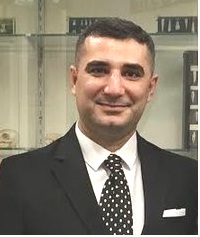                                                                                                         
Personal Information:Name: Sarmad Sabah Hassan Al-TemimiBDS, MSc (Oral Surgery), NBDE-1 (USA), PhD (Sheffield- UK)Date of birth: 4.9.1981	Sex: Male Telephone: 077 27 277 577                   078 27 277 577E-mail: sarmad1999@yahoo.comQualifications: Bachelor in Dental Surgery University of Baghdad Master in Oral Surgery University of Sulamania National Board Dental Exam part one USA-Michigan Doctoral degree (PhD) in Oral Surgery University of Sheffield United kingdom WORK EXPERIENCE:1-      University of Baghdad, College of Dentistry.   2-      Private Dental Clinic, Al-Harthia, Al-Kindi street.3-     University of Sheffield – Charles Clifford and Hallamshire Hospital   United Kingdom.Cherry hill dental center Michigan- USA5-     Customer care Representative, in the Call Centre Orascom Company.University of  Sulaimania – College of dentistry .PublicationsThe IL‐1/IL‐1R axis induces greater fibroblast‐derived chemokine release in human papillomavirus‐negative compared to positive oropharyngeal cancer. International Journal of Cancer 2018 – Germany.3D printed tissue engineered model for bone invasion of oral cancer.Tissue and Cell 2018 – ItalyCharacterization of Multi-layered Tissue Engineered Human Alveolar Bone and Gingival Mucosa. Tissue Engineering  2017 USA  Polycythemia and bleeding gum (clinical study). Journal of Baghdad College of Dentistry 2014 – Iraq.ConferencesAttendance in Cardiff-Wales BSODR 2015 annual meeting in Cardiff (14th-16th September). (International conference).Attendance in Symposium Royal College of Surgeon- London, (Clinical and translational research symposium: the translational pipeline from laboratory to clinic) 4.7. 2016.Participation and attendance in International Symposium on HPV Infection in Head and Neck Cancer –Liepzig, Germany (03.11.2016 - 04.11.2016).Attendance in the North East Postgraduate Conference 30.10.2017.Participation and attendance in 19th annual white rose Biomaterials and Tissue Engineering Group (BiTEG) work in progress meeting. University of Leeds on 18.12. 2017.Participation and attendance in the 2nd INTERNATIONALSYMPOSIUM on Tumor-Host Interaction in Head and Neck Cancer and 3rd INTERNATIONAL SYMPOSIUM on HPV Infection in Head and Neck Cancer, January 25 - 27, 2018 in Essen, Germany.Skills:Languages: Arabic, English, Kurdish, computer skills, laboratory experiences. Reviewer in the Tissue Engineering journal for three times in assessing other manuscripts.